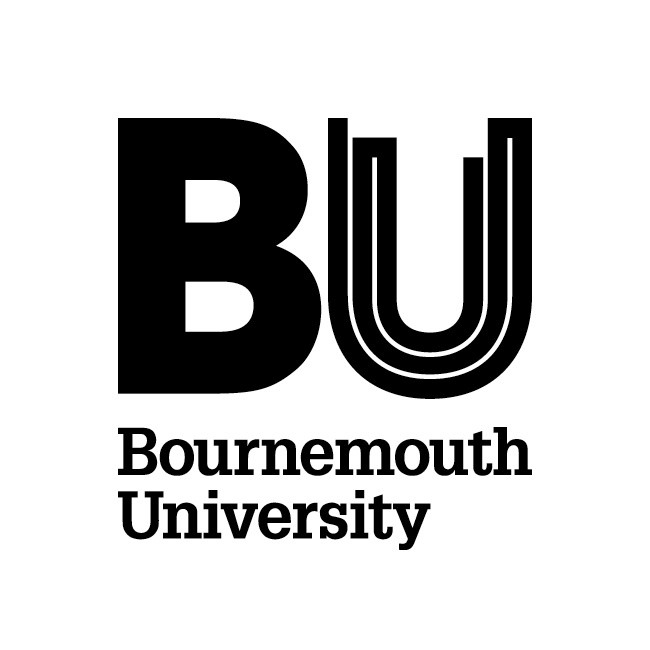 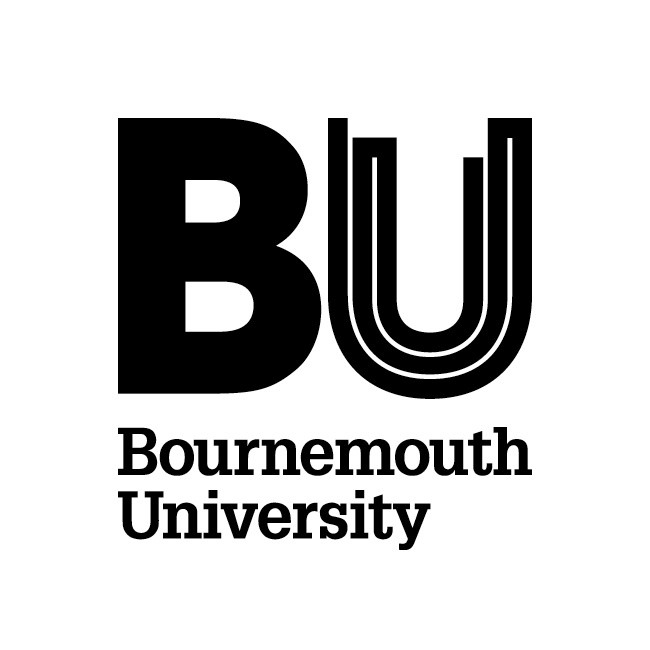 Purpose of the roleEach Unit of Assessment (UOA) Impact Champion has responsibility for developing the impact element of the REF submission, which includes:Identifying potential impact case studies for the REFSupporting colleagues to develop impact case studiesReporting on progress of impact case studiesReviewing progress made against impact strategiesPromoting opportunities to enhance research impactEnsuring evidence of impact is collected and stored appropriatelyChampioning a culture of research impact. Main responsibilities Early detection of potential impact case studies.Review the development of impact case studies being prepared within the UOAProvide guidance on how impact case studies can be accelerated and evidencedAdvise colleagues on the REF impact guidelinesReview impact strategies related to the UOA and assess progress made against themReview and implement recommendations from external research users to strengthen research impactEnsure that colleagues are updating institutional systems for impact trackingPromote relevant training and development opportunitiesReview impact arising from major programmes of research and knowledge exchange to make recommendations as to how these can contribute to impact case studies Advise on the use of appropriate metrics specific to the subject areaTo undertake any other duties as requested by the relevant Deputy Dean for Research and Professional Practice (DDRPP) and/or Unit of Assessment leader. Duration Until summer 2022 in the first instanceSupport Impact Champions will receive support from the Knowledge Exchange and Impact Team within RDS. Reporting requirementsAll UOA Impact Champions are expected to attend the REF Impact subcommittee and provide data to inform the REF Committee. UOA Impact Champions will also be required to regularly provide updates to relevant committees and UOA leadership teams within their Faculty. Review Role description agreed November 2021.